ANWAR ALI Address: Vill & Post-BridgmanganjDist-MaharajganjUttar Pradesh-273157Contact No. +234-8128249085 +91-7881107203(whatsapp)Email Id :alianwar583 @gmail.comObjective.Looking for a challenging and demanding position in a growth-oriented HVAC & Refrigeration, Plumbing & Fire Fighting consulting/contracting/constructions, where there is ample scope for individual and organizational growth.Education: Professional Qualifications:Course                 : Bachelor of Technology   (B.Tech.)Major                  : Mechanical Engineering Institute               : Brown Hills College of Engineering & Technology ,FaridabadUniversity            : Maharshi Dayanand University, Rohtak (Haryana).INDIAYear                      :2008- 2012Percentage            :71%                                                                                                                                           School                  : 12th Year                    :  2004Board                  :  U.P. Board AllahabadPercentage          :  63.4%Work Experience:                                                                                                        Currently Working: Sterling & Wilson Nigeria FZE Designation: MECHANICAL ENGINEER (MEP)Duration: Oct 2020- Till Now.Past Company: Arabian MEP Contracting Company at QATAR.Designation- Mechanical Engineer (Plumbing, Fire Fighting & HVAC).Duration:  Dec 2019 – March 2020.Past Company: AL – MUKHAINI INTERNATIONAL TRADE & CONT.     L.L.C.  P.O. BOX-1158, P.C.: 130, SULTANATE OF OMAN.Designation                 :   HVAC  PROJECT ENGINEERPeriod                          : 21 AUG 2015 – 30TH SEP 2019.OMAN Completed Project:Qatar Project:Nigeria Ongoing Project: Past Company           : HV AIR CONDITIONING SYSTEMS PVT. LTD.                                                                                                    Designation                  : HVAC ENGINEER.Period of Experience   :  10TH JUNE 2012 – 31ST MAY 2015 .Total Experience: 9 YEARS.Job Profile:Reports to MEP Manager.Checked issued construction drawings with the tenders’ drawings.Checked in discrepancies in drawings and or BOQ and bring to notice Quantity surveyor for claiming cost variation.Take off quantities from drawings, check quantities with BOQ and generate MPS. Forward the MPS to the purchase Department through the commercial Manager.Plan, Schedule and organize the shop drawings with the senior draughtsman for submission to consultants and take approval to proceed work.Check shop drawings for errors and ensure that the draughtsman has highlighted all additional items that are shown in shop drawings that have not been included in the issued for construction drawings but are require for proper functioning of the system are clouded as variation.Immediately upon receipt of the approved drawings, prepare cost variation for the additional items that are shown on drawings and forward to site Quantity Surveyor. Continue for following up with the consultants for an Engineers Instruction.Attend weekly/Fortnightly progress meetings.Prepare transmittal note and forward the drawings to the project manager for submission to the consultants.Follow up with consultants for drawing and material approval.Prepare draft of letters to be forwarded to the consultant and forward the same to the M & E / Project Manager.Carry out Heat Load calculations, Duct Sizing, check and verify the design.Keep Records of all verbal instruction issued by the consultant/client by generating confirmation of verbal instructions and follow up consultant for with consultant for converting the same into an E.I.Follow up with the consultants for an E.I. before proceeding with the procurement of the material where variations are involved.Raise Technical Queries to the consultants for non –clarity of work in the drawings.Prepare material approval sheets and forward to consultant for approval.Follows up with draftsman and ensure all As-Built Drawings are submitted immediately upon completion of the works.Preparation of material take –off, supervision of shop drawing preparation.Pre -Commissioning and Commissioning of Project and document submitted to Client/Consultant.During Defect Liability period solved trouble shooting problem and document submitted to the Client/Consultant.Air balancing through capture hood or vane anemometer according to design.Chilled water balancing through hydronic manometer.Co-ordinate with Civil work, Plumbing work, Electrical work and False ceiling work.Submission of Operation & Maintenance Manual to the Client/Consultant.DESIGNING KNOWLEDGEHead load calculation using HAP software.Duct size can be calculated by using Mc Quay and Ductu Software.Duct Designing can be calculated by Equal Friction method / Velocity Reduction method. Finding Grills and Diffuser sizes by using BETA Performance Data software.Selection of A/c Fan Blower and Exhaust fan as per required Duct routings.Finding Chilled water pipe size using GPM.Car Parking & Toilet Ventilations.ESP calculation through duct route.	                                         Proficiency:Operating System: MS-OFFICEAUTO CAD 2D & 3DStrength:Passionate about work.Ability to work in groupPositive AttitudeAbility to meet deadlineCool temperamentPersonal Details:Date of Birth		           : 10th -Aug-1988Gender				           : MaleMarital Status	                        : MarriedNationality		                        : IndianLanguage Proficiency             : English , Hindi & UrduHobbies			          : Playing Cricket, Chess, listing music Passport details:Passport No                             : Z2832727Place of Issue		          : Lucknow, India. Present Address                     :  DANGOTE REFINERY ,LEKKI FREE ZONE ,LAGOS                                                           NIGERIA.  Permanent Address:            :  S/O Jumman Ali                                                     Vill & P.O :- Bridgmanganj                                                                                      Dist: - Maharajganj                                                     Uttar Pradesh .                                                     Pin Code - 273157               Co-Curricular Activities:GATE-2012 qualified with 94 percentile which is conducted by IIT-Delhi.GATE-2013 qualified with 91 percentile which is conducted by IIT-Bombay.Declaration:I hereby declared that all information above given by me is true to best of my knowledge, with kind regards.Place	: LAGOS                                                     Date     :                                                                             Anwar AliSkype ID:+91-7881107203Objective.Looking for a challenging and demanding position in a growth-oriented HVAC & Refrigeration, Plumbing & Fire Fighting consulting/contracting/constructions, where there is ample scope for individual and organizational growth.Education: Professional Qualifications:Course                 : Bachelor of Technology   (B.Tech.)Major                  : Mechanical Engineering Institute               : Brown Hills College of Engineering & Technology ,FaridabadUniversity            : Maharshi Dayanand University, Rohtak (Haryana).INDIAYear                      :2008- 2012Percentage            :71%                                                                                                                                           School                  : 12th Year                    :  2004Board                  :  U.P. Board AllahabadPercentage          :  63.4%Work Experience:                                                                                                        Currently Working: Sterling & Wilson Nigeria FZE Designation: MECHANICAL ENGINEER (MEP)Duration: Oct 2020- Till Now.Past Company: Arabian MEP Contracting Company at QATAR.Designation- Mechanical Engineer (Plumbing, Fire Fighting & HVAC).Duration:  Dec 2019 – March 2020.Past Company: AL – MUKHAINI INTERNATIONAL TRADE & CONT.     L.L.C.  P.O. BOX-1158, P.C.: 130, SULTANATE OF OMAN.Designation                 :   HVAC  PROJECT ENGINEERPeriod                          : 21 AUG 2015 – 30TH SEP 2019.OMAN Completed Project:Qatar Project:Nigeria Ongoing Project: Past Company           : HV AIR CONDITIONING SYSTEMS PVT. LTD.                                                                                                    Designation                  : HVAC ENGINEER.Period of Experience   :  10TH JUNE 2012 – 31ST MAY 2015 .Total Experience: 9 YEARS.Job Profile:Reports to MEP Manager.Checked issued construction drawings with the tenders’ drawings.Checked in discrepancies in drawings and or BOQ and bring to notice Quantity surveyor for claiming cost variation.Take off quantities from drawings, check quantities with BOQ and generate MPS. Forward the MPS to the purchase Department through the commercial Manager.Plan, Schedule and organize the shop drawings with the senior draughtsman for submission to consultants and take approval to proceed work.Check shop drawings for errors and ensure that the draughtsman has highlighted all additional items that are shown in shop drawings that have not been included in the issued for construction drawings but are require for proper functioning of the system are clouded as variation.Immediately upon receipt of the approved drawings, prepare cost variation for the additional items that are shown on drawings and forward to site Quantity Surveyor. Continue for following up with the consultants for an Engineers Instruction.Attend weekly/Fortnightly progress meetings.Prepare transmittal note and forward the drawings to the project manager for submission to the consultants.Follow up with consultants for drawing and material approval.Prepare draft of letters to be forwarded to the consultant and forward the same to the M & E / Project Manager.Carry out Heat Load calculations, Duct Sizing, check and verify the design.Keep Records of all verbal instruction issued by the consultant/client by generating confirmation of verbal instructions and follow up consultant for with consultant for converting the same into an E.I.Follow up with the consultants for an E.I. before proceeding with the procurement of the material where variations are involved.Raise Technical Queries to the consultants for non –clarity of work in the drawings.Prepare material approval sheets and forward to consultant for approval.Follows up with draftsman and ensure all As-Built Drawings are submitted immediately upon completion of the works.Preparation of material take –off, supervision of shop drawing preparation.Pre -Commissioning and Commissioning of Project and document submitted to Client/Consultant.During Defect Liability period solved trouble shooting problem and document submitted to the Client/Consultant.Air balancing through capture hood or vane anemometer according to design.Chilled water balancing through hydronic manometer.Co-ordinate with Civil work, Plumbing work, Electrical work and False ceiling work.Submission of Operation & Maintenance Manual to the Client/Consultant.DESIGNING KNOWLEDGEHead load calculation using HAP software.Duct size can be calculated by using Mc Quay and Ductu Software.Duct Designing can be calculated by Equal Friction method / Velocity Reduction method. Finding Grills and Diffuser sizes by using BETA Performance Data software.Selection of A/c Fan Blower and Exhaust fan as per required Duct routings.Finding Chilled water pipe size using GPM.Car Parking & Toilet Ventilations.ESP calculation through duct route.	                                         Proficiency:Operating System: MS-OFFICEAUTO CAD 2D & 3DStrength:Passionate about work.Ability to work in groupPositive AttitudeAbility to meet deadlineCool temperamentPersonal Details:Date of Birth		           : 10th -Aug-1988Gender				           : MaleMarital Status	                        : MarriedNationality		                        : IndianLanguage Proficiency             : English , Hindi & UrduHobbies			          : Playing Cricket, Chess, listing music Passport details:Passport No                             : Z2832727Place of Issue		          : Lucknow, India. Present Address                     :  DANGOTE REFINERY ,LEKKI FREE ZONE ,LAGOS                                                           NIGERIA.  Permanent Address:            :  S/O Jumman Ali                                                     Vill & P.O :- Bridgmanganj                                                                                      Dist: - Maharajganj                                                     Uttar Pradesh .                                                     Pin Code - 273157               Co-Curricular Activities:GATE-2012 qualified with 94 percentile which is conducted by IIT-Delhi.GATE-2013 qualified with 91 percentile which is conducted by IIT-Bombay.Declaration:I hereby declared that all information above given by me is true to best of my knowledge, with kind regards.Place	: LAGOS                                                     Date     :                                                                             Anwar AliObjective.Looking for a challenging and demanding position in a growth-oriented HVAC & Refrigeration, Plumbing & Fire Fighting consulting/contracting/constructions, where there is ample scope for individual and organizational growth.Education: Professional Qualifications:Course                 : Bachelor of Technology   (B.Tech.)Major                  : Mechanical Engineering Institute               : Brown Hills College of Engineering & Technology ,FaridabadUniversity            : Maharshi Dayanand University, Rohtak (Haryana).INDIAYear                      :2008- 2012Percentage            :71%                                                                                                                                           School                  : 12th Year                    :  2004Board                  :  U.P. Board AllahabadPercentage          :  63.4%Work Experience:                                                                                                        Currently Working: Sterling & Wilson Nigeria FZE Designation: MECHANICAL ENGINEER (MEP)Duration: Oct 2020- Till Now.Past Company: Arabian MEP Contracting Company at QATAR.Designation- Mechanical Engineer (Plumbing, Fire Fighting & HVAC).Duration:  Dec 2019 – March 2020.Past Company: AL – MUKHAINI INTERNATIONAL TRADE & CONT.     L.L.C.  P.O. BOX-1158, P.C.: 130, SULTANATE OF OMAN.Designation                 :   HVAC  PROJECT ENGINEERPeriod                          : 21 AUG 2015 – 30TH SEP 2019.OMAN Completed Project:Qatar Project:Nigeria Ongoing Project: Past Company           : HV AIR CONDITIONING SYSTEMS PVT. LTD.                                                                                                    Designation                  : HVAC ENGINEER.Period of Experience   :  10TH JUNE 2012 – 31ST MAY 2015 .Total Experience: 9 YEARS.Job Profile:Reports to MEP Manager.Checked issued construction drawings with the tenders’ drawings.Checked in discrepancies in drawings and or BOQ and bring to notice Quantity surveyor for claiming cost variation.Take off quantities from drawings, check quantities with BOQ and generate MPS. Forward the MPS to the purchase Department through the commercial Manager.Plan, Schedule and organize the shop drawings with the senior draughtsman for submission to consultants and take approval to proceed work.Check shop drawings for errors and ensure that the draughtsman has highlighted all additional items that are shown in shop drawings that have not been included in the issued for construction drawings but are require for proper functioning of the system are clouded as variation.Immediately upon receipt of the approved drawings, prepare cost variation for the additional items that are shown on drawings and forward to site Quantity Surveyor. Continue for following up with the consultants for an Engineers Instruction.Attend weekly/Fortnightly progress meetings.Prepare transmittal note and forward the drawings to the project manager for submission to the consultants.Follow up with consultants for drawing and material approval.Prepare draft of letters to be forwarded to the consultant and forward the same to the M & E / Project Manager.Carry out Heat Load calculations, Duct Sizing, check and verify the design.Keep Records of all verbal instruction issued by the consultant/client by generating confirmation of verbal instructions and follow up consultant for with consultant for converting the same into an E.I.Follow up with the consultants for an E.I. before proceeding with the procurement of the material where variations are involved.Raise Technical Queries to the consultants for non –clarity of work in the drawings.Prepare material approval sheets and forward to consultant for approval.Follows up with draftsman and ensure all As-Built Drawings are submitted immediately upon completion of the works.Preparation of material take –off, supervision of shop drawing preparation.Pre -Commissioning and Commissioning of Project and document submitted to Client/Consultant.During Defect Liability period solved trouble shooting problem and document submitted to the Client/Consultant.Air balancing through capture hood or vane anemometer according to design.Chilled water balancing through hydronic manometer.Co-ordinate with Civil work, Plumbing work, Electrical work and False ceiling work.Submission of Operation & Maintenance Manual to the Client/Consultant.DESIGNING KNOWLEDGEHead load calculation using HAP software.Duct size can be calculated by using Mc Quay and Ductu Software.Duct Designing can be calculated by Equal Friction method / Velocity Reduction method. Finding Grills and Diffuser sizes by using BETA Performance Data software.Selection of A/c Fan Blower and Exhaust fan as per required Duct routings.Finding Chilled water pipe size using GPM.Car Parking & Toilet Ventilations.ESP calculation through duct route.	                                         Proficiency:Operating System: MS-OFFICEAUTO CAD 2D & 3DStrength:Passionate about work.Ability to work in groupPositive AttitudeAbility to meet deadlineCool temperamentPersonal Details:Date of Birth		           : 10th -Aug-1988Gender				           : MaleMarital Status	                        : MarriedNationality		                        : IndianLanguage Proficiency             : English , Hindi & UrduHobbies			          : Playing Cricket, Chess, listing music Passport details:Passport No                             : Z2832727Place of Issue		          : Lucknow, India. Present Address                     :  DANGOTE REFINERY ,LEKKI FREE ZONE ,LAGOS                                                           NIGERIA.  Permanent Address:            :  S/O Jumman Ali                                                     Vill & P.O :- Bridgmanganj                                                                                      Dist: - Maharajganj                                                     Uttar Pradesh .                                                     Pin Code - 273157               Co-Curricular Activities:GATE-2012 qualified with 94 percentile which is conducted by IIT-Delhi.GATE-2013 qualified with 91 percentile which is conducted by IIT-Bombay.Declaration:I hereby declared that all information above given by me is true to best of my knowledge, with kind regards.Place	: LAGOS                                                     Date     :                                                                             Anwar Ali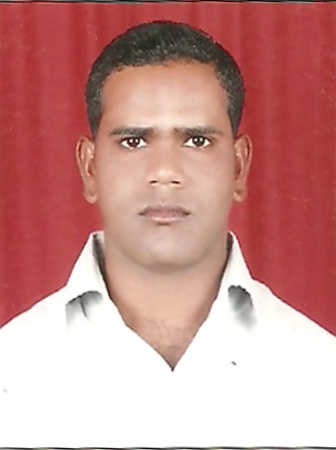 